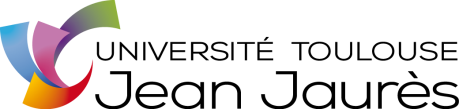 LISTE COMPLÉMENTAIREAnnée Universitaire 2021-2022Licence Professionnelle	 Mention : Intervention Sociale : Accompagnement des personnes spécifiquesPARCOURS : Accompagnement des personnes avec un TSA Les capacités d’accueil sont atteintes. Les candidas ne seront appelés qu’encas de désistement sur liste principale et sous réserve de validation d’un BAC+ 2.Publiée le La présidente du juryMagali Batty HOARAUEMMAMANRIFAZENABOU